Воспитатель: Андреева Е.В.Дидактическая игра пазл «Военные профессии»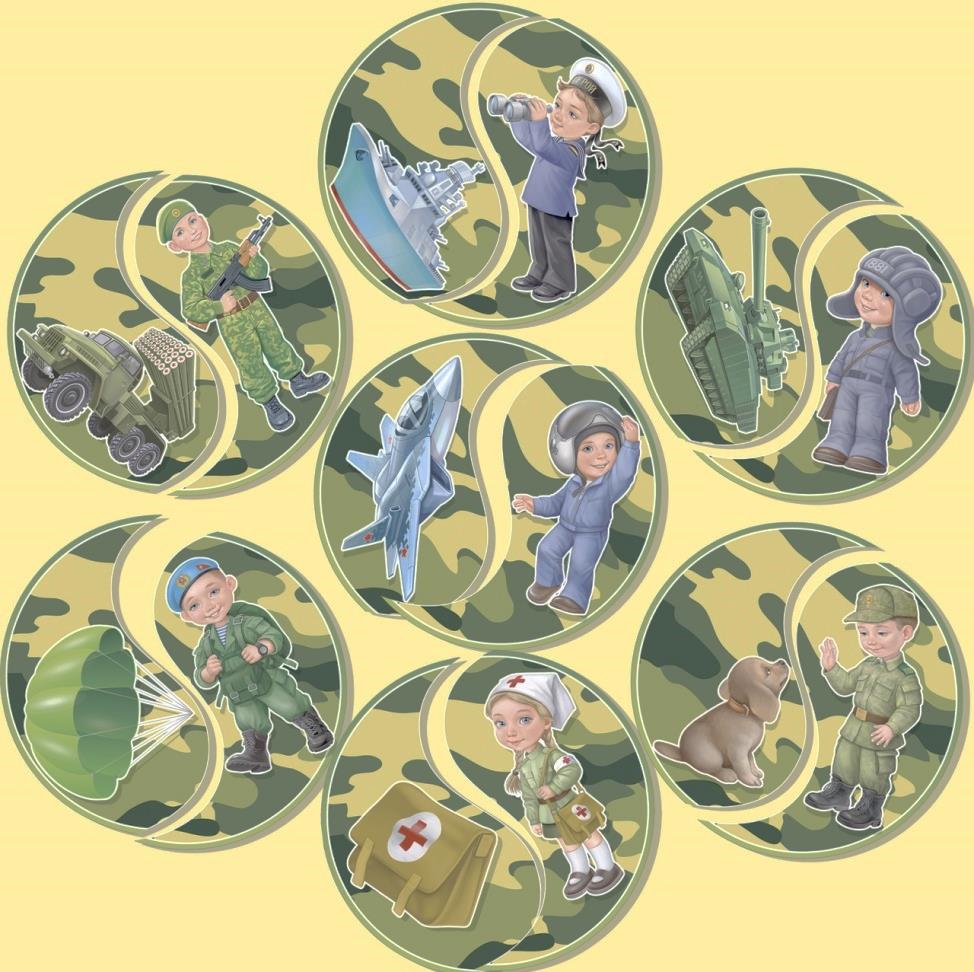 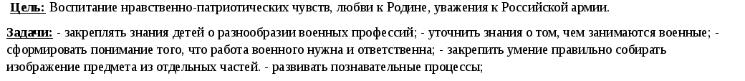 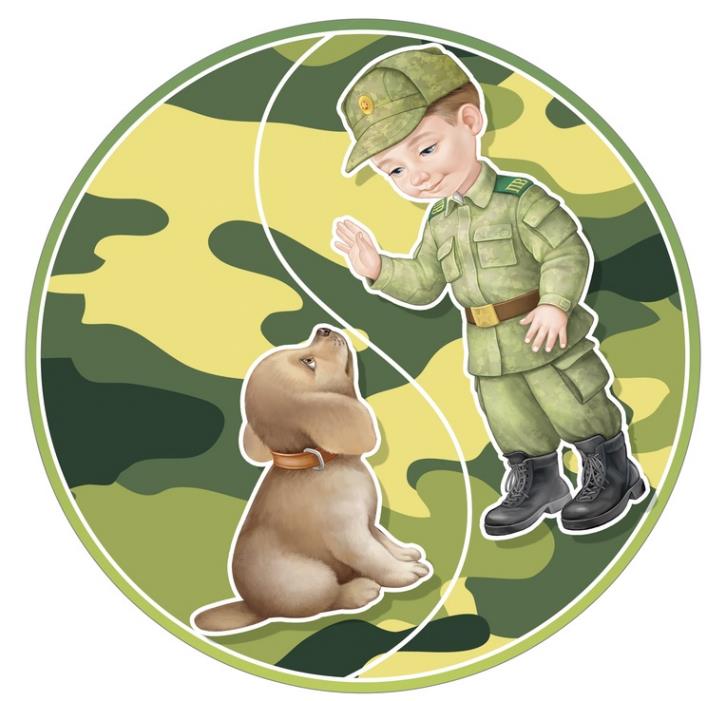 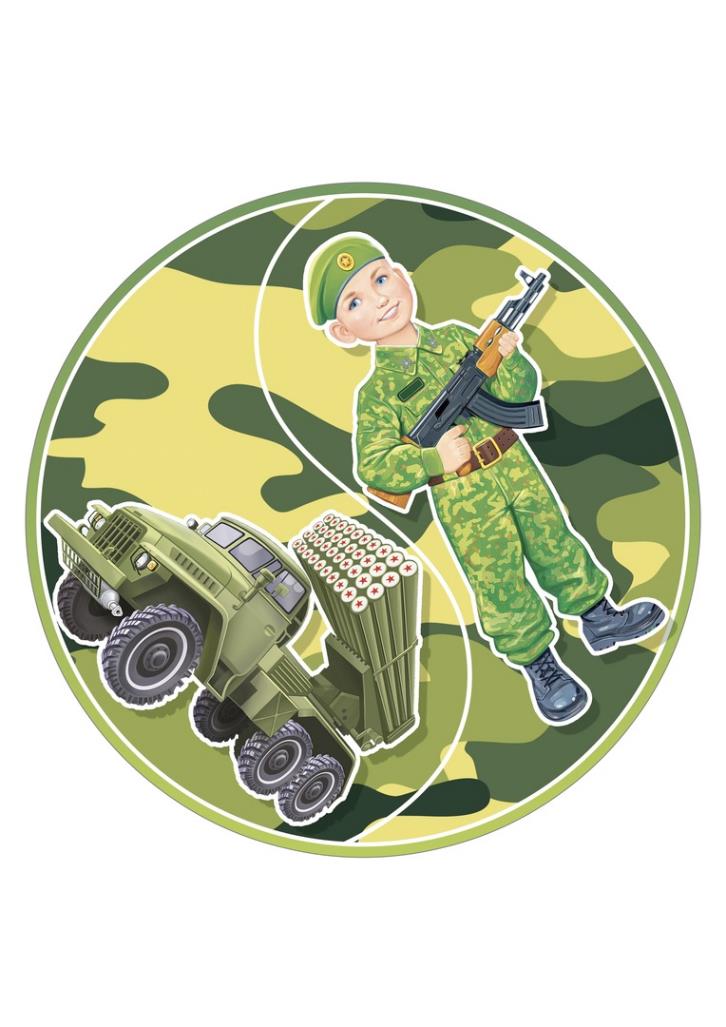 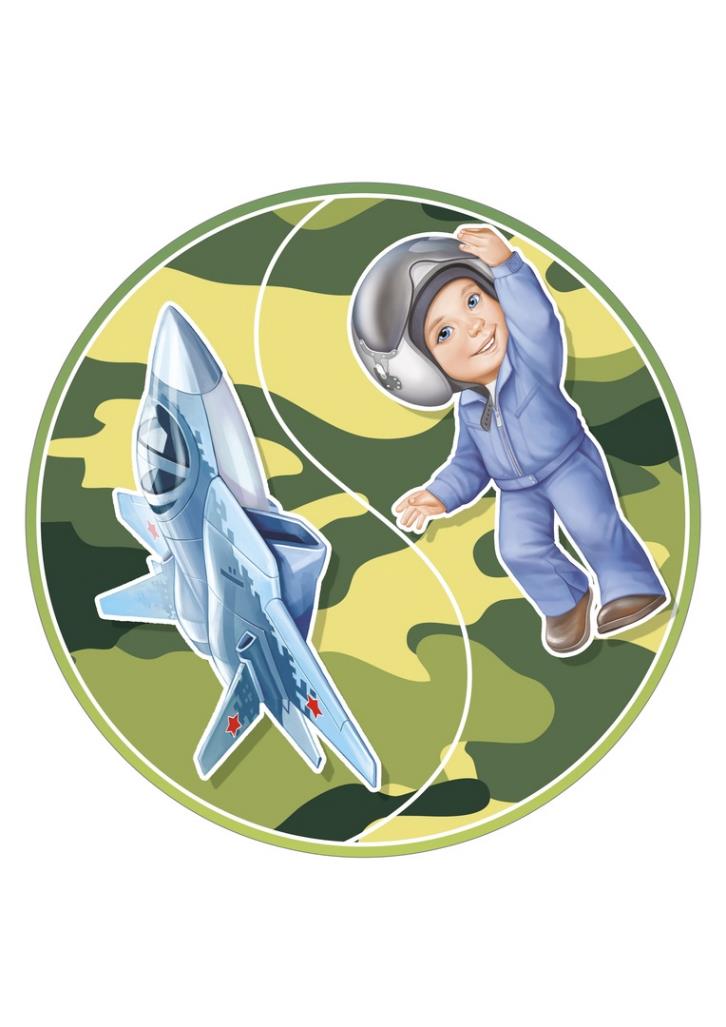 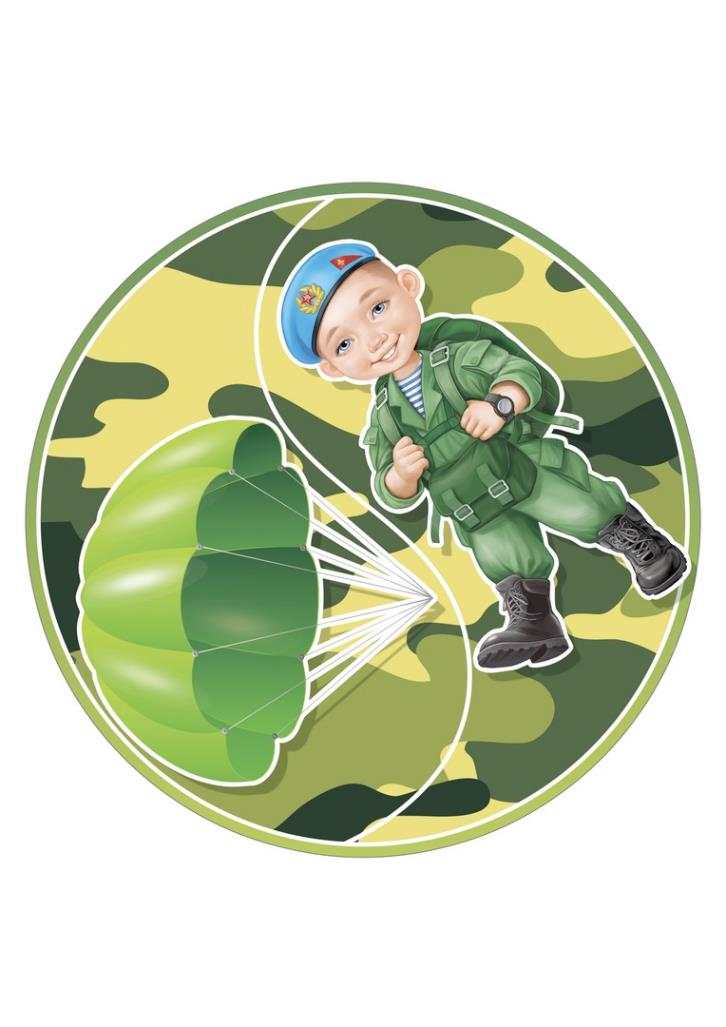 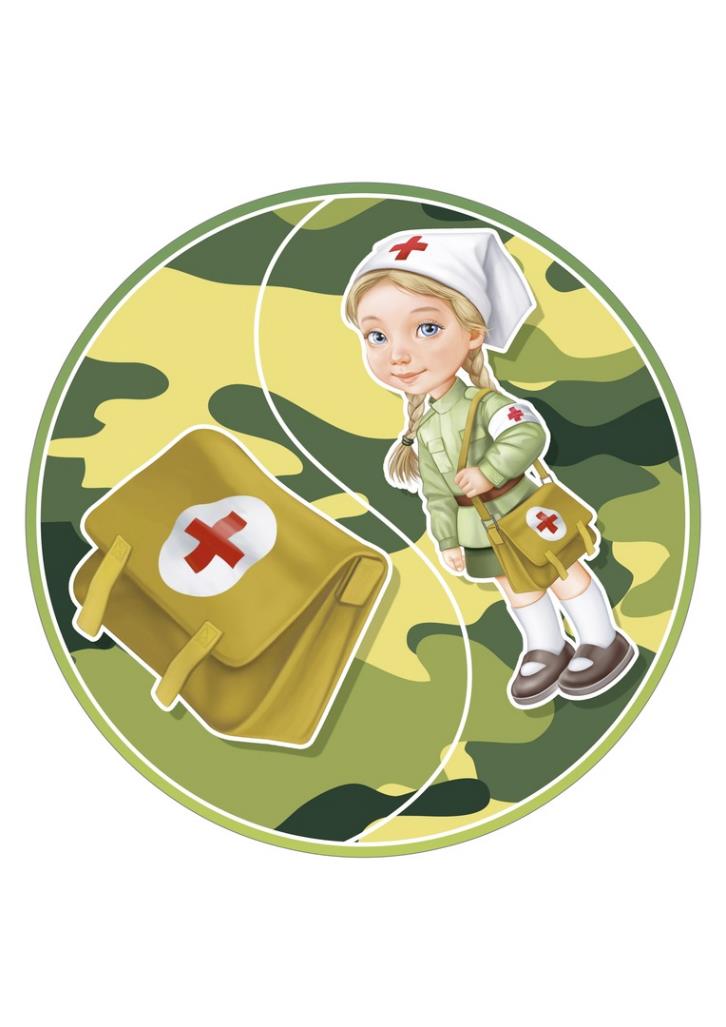 